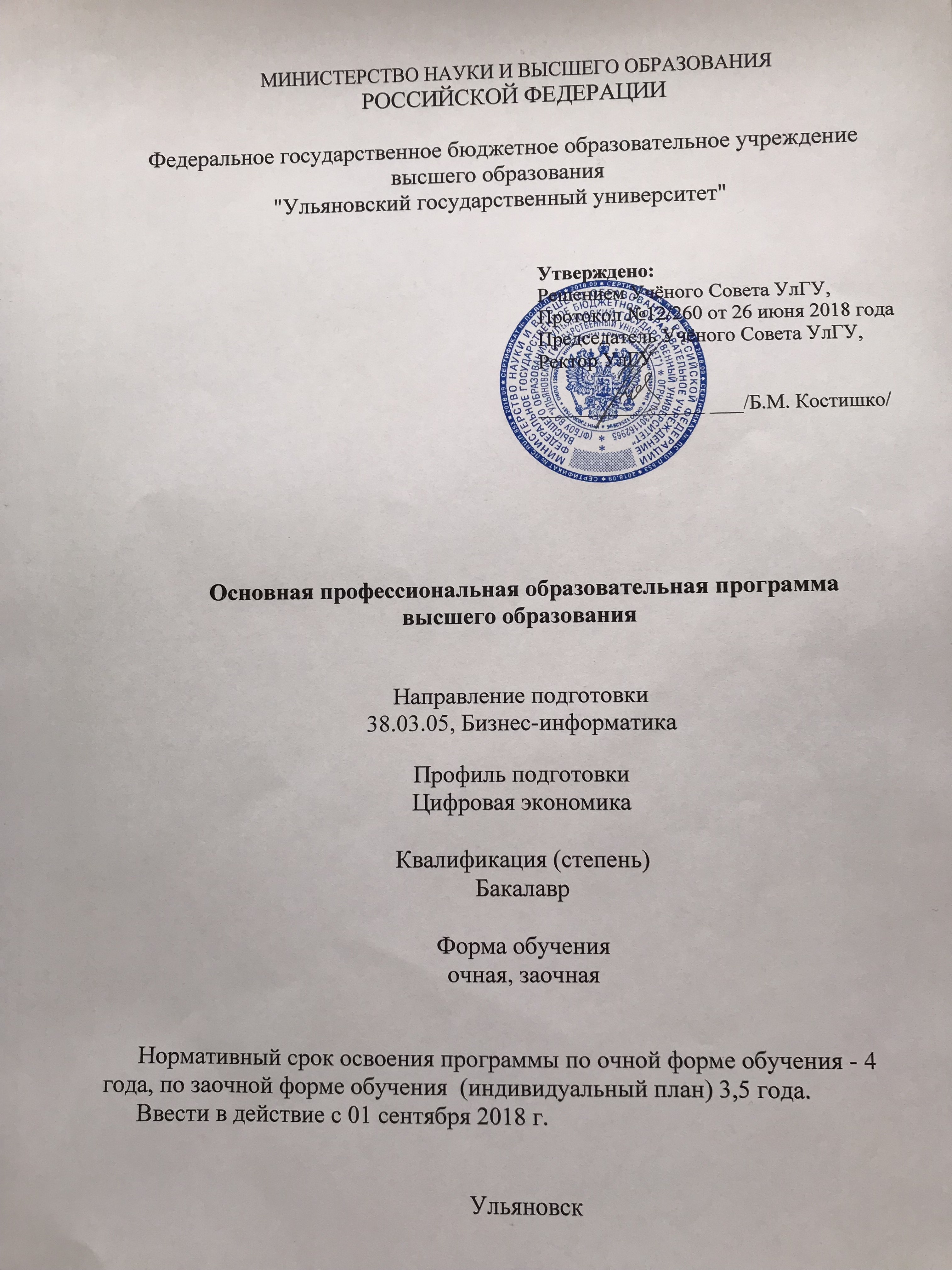 СОДЕРЖАНИЕ1. Общие положения	31.1. Основная профессиональная образовательная программа (ОПОП) бакалавриата, реализуемая вузом по направлению подготовки 38.03.05 бизнес-информатика	31.2. Нормативные документы для разработки ОПОП бакалавриата по направлению подготовки 38.03.05 бизнес-информатика	31.3. Общая характеристика вузовской ОПОП высшего образования (бакалавриат)	31.3.1. Цель (миссия) ОПОП	31.3.2. Срок освоения ОПОП	41.3.3. Трудоемкость ОПОП	41.4. Требования к абитуриенту	42. Характеристика профессиональной деятельности выпускника ОПОП бакалавриата по направлению обучения 38.03.05 бизнес-информатика	42.1. Область профессиональной деятельности выпускника	42.2. Объекты профессиональной деятельности выпускника	52.3. Виды профессиональной деятельности выпускника	52.4. Задачи профессиональной деятельности выпускника	53. Компетенции выпускника ОПОП бакалавриата, формируемые в результате освоения данной ОПОП ВО	64. Документы, регламентирующие содержание и организацию образовательного процесса при реализации ОПОП бакалавриата по направлению подготовки 38.03.05 бизнес-информатика в УлГУ	84.1. Календарный учебный график	84.2. Учебный план подготовки бакалавра	84.3. Рабочие программы учебных курсов, предметов, дисциплин	94.4. Программы практик	104.4.1. Учебная практика	104.4.2. Производственная практика	104.4.3. Дипломная практика	105. Фактическое ресурсное обеспечение ОПОП бакалавриата по направлению подготовки бизнес-информатика в УлГУ	105.1. Кадровое обеспечение учебного процесса	115.2. Учебно-методическое и информационное обеспечение	115.3. Материально-техническое обеспечение	126. Характеристики среды вуза, обеспечивающие развитие общекультурных (социально-личностных) компетенций выпускников	136.1 Характеристика воспитательной работы	136.2 Характеристика обеспечения социально-бытовых условий	157. Нормативно-методическое обеспечение системы оценки качества освоения обучающимися ОПОП бакалаврита по направлению подготовки 28.03.05 бизнес-информатика	167.1. Фонды оценочных средств для проведения текущего контроля успеваемости и промежуточной аттестации	167.2. Программа государственной итоговой аттестации выпускников ОПОП бакалавриата 38.03.05 бизнес-информатика (профиль "цифровая экономика")	178. Другие нормативно-методические документы и материалы, обеспечивающие качество подготовки обучающихся	18Приложение 1. Годовой календарный учебный график.Приложение 2. Учебный план образовательной программы.Приложение 3. Аннотации дисциплин.Приложение 4. Аннотации программ практик.Приложение 5. Матрица компетенций.1. Общие положения1.1. Основная профессиональная образовательная программа (ОПОП) бакалавриата, реализуемая вузом по направлению подготовки 38.03.05 бизнес-информатика Основная профессиональная образовательная программа (ОПОП) бакалавриата, реализуемая Ульяновским государственным университетом по направлению подготовки 38.03.05 «Бизнес-информатика», профилю подготовки «Цифровая экономика», представляет собой систему документов, разработанную и утвержденную высшим учебным заведением с учетом требований рынка труда на основе Федерального государственного образовательного стандарта по соответствующему направлению подготовки высшего образования (ФГОС ВО), а также с учетом рекомендованной примерной образовательной программы.Основная профессиональная образовательная программа регламентирует цели, ожидаемые результаты, содержание, условия и технологии реализации образовательного процесса, оценку качества подготовки выпускника по данному направлению подготовки и включает в себя: учебный план, рабочие программы учебных курсов, предметов, дисциплин (модулей) и другие материалы, обеспечивающие качество подготовки обучающихся, а также программы учебной и производственной практики, календарный учебный график и методические материалы, обеспечивающие реализацию соответствующей образовательной технологии.1.2. Нормативные документы для разработки ОПОП бакалавриата по направлению подготовки 38.03.05 бизнес-информатикаНормативную правовую базу разработки ОПОП бакалавриата составляют:Федеральные законы Российской Федерации: «Об образовании» (от 10 июля . №3266-1) и «О высшем и послевузовском профессиональном образовании» (от 22 августа . №125-ФЗ);Типовое положение об образовательном учреждении высшего профессионального образования (высшем учебном заведении), утвержденное постановлением Правительства Российской Федерации от 14 февраля . №71 (далее – Типовое положение о вузе);Федеральный государственный образовательный стандарт (ФГОС) по направлению подготовки бизнес-информатика высшего профессионального образования (ВПО), утвержденный приказом Министерства образования и науки Российской Федерации от 11.08.2016 № 1002; Нормативно-методические документы Минобрнауки России;Примерная основная образовательная программа (ПрООП ВПО) по направлению подготовки (носит рекомендательный характер);Устав Ульяновского государственного университета.1.3. Общая характеристика вузовской ОПОП высшего образования (бакалавриат)1.3.1. Цель (миссия) ОПОПОПОП имеет своей целью развитие у студентов личностных качеств, а также формирование общекультурных универсальных (общенаучных, социально-личностных, инструментальных) и профессиональных компетенций в соответствии с требованиями ФГОС ВО по направлению 38.03.05 бизнес-информатика.В настоящее время организациям, работающим в условиях высокой конкуренции и необходимости постоянно оптимизировать свои ресурсы, необходимы специалисты, обладающие междисциплинарными знаниями, способные решать задачи бизнес-анализа, реинжиниринга бизнес-процессов, проектирования, внедрения и эксплуатации информационных систем. Бизнес-информатика – это прикладная область, облик которой формируется преимущественно при помощи современных технологий построения и совершенствования корпоративных информационных систем. В процессе обучения по направлению «Бизнес-информатика» должны быть подготовлены бакалавры, обладающие фундаментальными знаниями в области математики, экономики, менеджмента, информационных технологий, способные разрабатывать и внедрять информационные системы в организациях, на предприятиях, а также принимать управленческие решения с использованием разнообразных прикладных информационных систем. Такие специалисты необходимы для осуществления перехода к информационному обществу и интеграции страны в единое мировое информационное пространство. Бакалавры-выпускники по направлению бизнес-информатика позиционируются как бизнес-аналитики, сотрудники отделов проектирования, внедрения и эксплуатации ИТ-систем в средних или крупных организациях, либо в малых или средних консалтинговых, проектно-внедренческих и сервисных компаниях. 1.3.2. Срок освоения ОПОП Срок освоения ОПОП в соответствии с ФГОС ВО по направлению бизнес-информатика по очной форме обучения составляет 4 года, по заочной форме обучения (индивидуальный план) – 3,5 года. 1.3.3. Трудоемкость ОПОП Трудоемкость освоения студентом ООП по направлению 38.03.05 бизнес-информатика за весь период обучения в соответствии с ФГОС ВО составляет 240 зачетных единиц и включает все виды аудиторной и самостоятельной работы студента, учебной, производственной и дипломной практики и время, отводимое на контроль качества освоения студентом ОПОП. 1.4. Требования к абитуриентуАбитуриент должен иметь документ государственного образца о среднем (полном) общем образовании или среднем профессиональном образовании и в соответствии с правилами приема в высшее учебное заведение, сдать необходимые вступительные испытания в форме, регулируемой Правилами приема в УлГУ. Правила приема ежегодно устанавливаются решением Ученого совета университета УлГУ. Список вступительных испытаний и необходимых документов определяется Правилами приема в университет2. Характеристика профессиональной деятельности выпускника ОПОП бакалавриата по направлению обучения 38.03.05 бизнес-информатика2.1. Область профессиональной деятельности выпускникаОбласть профессиональной деятельности выпускника (бакалавров) включает: интегральное представление стратегий и целей, бизнес-процессов и ИТ-инфраструктуры предприятий различной отраслевой принадлежности и различных форм собственности, а также учреждений государственного и муниципального управления (архитектура предприятия); стратегическое планирование развития ИС и ИКТ управления предприятием; организация процессов жизненного цикла ИС и ИКТ управления предприятием; аналитическая поддержка процессов принятия решений для управления предприятием. 2.2. Объекты профессиональной деятельности выпускникаОбъектами профессиональной деятельности в соответствии с ФГОС ВО по направлению 38.03.05 бизнес-информатика являются: архитектура предприятия; методы и инструменты создания и развития электронных предприятий и их компонент; ИС и ИКТ управления бизнесом; методы и инструменты управления жизненным циклом ИС и ИКТ; инновации и инновационные процессы в сфере ИКТ. 2.3. Виды профессиональной деятельности выпускникаВидами профессиональной деятельности бакалавра в соответствии с ФГОС ВО по направлению 38.03.05 бизнес-информатика являются:аналитическая; организационно-управленческая; проектная; научно-исследовательская; инновационно-предпринимательская. 2.4. Задачи профессиональной деятельности выпускникаБакалавр по направлению подготовки 38.03.05 бизнес-информатика должен решать следующие профессиональные задачи в соответствии с видами профессиональной деятельности: аналитическая: анализ архитектуры предприятия; исследование и анализ рынка ИС и ИКТ; анализ и оценка применения ИС и ИКТ для управления бизнесом; анализ инноваций в экономике, управлении и ИКТ; организационно-управленческая: обследование деятельности и ИТ-инфраструктуры предприятий; подготовка контрактов, оформление документации на разработку, приобретение или поставку ИС и ИКТ; разработка регламентов деятельности предприятия и управления жизненным циклом ИТ-инфраструктуры предприятия; управление ИТ-сервисами и контентом информационных ресурсов предприятия; взаимодействие со специалистами заказчика/исполнителя в процессе решения задач управления жизненным циклом ИТ-инфраструктуры предприятия; планирование и организация работы малых проектно-внедренческих групп; управление электронным предприятием и подразделениями электронного бизнеса несетевых компаний; проектная: разработка проектов совершенствования бизнес-процессов и ИТ-инфраструктуры предприятия; разработка проектной документации на выполнение работ по совершенствованию и регламентацию стратегии и целей, бизнес-процессов и ИТ-инфраструктуры предприятия; выполнение работ по совершенствованию и регламентации стратегии и целей, бизнес-процессов и ИТ-инфраструктуры предприятия; разработка проекта архитектуры электронного предприятия; научно-исследовательская: поиск, сбор, обработка, анализ и систематизация информации в экономике, управлении и ИКТ; подготовка обзоров, отчетов и научных публикаций; инновационно-предпринимательская: разработка бизнес-планов создания новых бизнесов на основе инноваций в сфере ИКТ; создание новых бизнесов на основе инноваций в сфере ИКТ. 3. Компетенции выпускника ОПОП бакалавриата, формируемые в результате освоения данной ОПОП ВОРезультаты освоения ОПОП бакалавриата определяются приобретаемыми выпускником компетенциями, т.е. его способностью применять знания, умения и личные качества в соответствии с задачами профессиональной деятельности.В результате освоения данной ОПОП бакалавриата выпускник должен обладать следующими компетенциями: общекультурные компетенции (ОК): способность использовать основы философских знаний для формирования  мировоззренческой  позиции (ОК-1); способность анализировать основные этапы и закономерности исторического развития общества для формирования гражданской позиции (ОК-2);способность использовать основы экономических знаний в различных сферах деятельности (ОК-3);способность использовать основы правовых знаний в различных сферах деятельности (ОК-4);способность к коммуникации в устной и письменной формах на русском и иностранном языках для решения задач межличностного и межкультурного взаимодействия (ОК-5);способность работать в коллективе, толерантно воспринимая социальные, этнические, конфессиональные и культурные различия (ОК-6);способность к самоорганизации и самообразованию (ОК-7); способность использовать методы и средства физической культуры для обеспечения полноценной социальной и профессиональной деятельности (ОК-8); способность использовать приемы первой помощи, методы защиты в условиях чрезвычайных ситуаций (ОК-9);общепрофессиональные компетенции (ОПК):способность решать стандартные задачи профессиональной деятельности на основе информационной и библиографической культуры с применением информационно-коммуникационных технологий и с учетом основных требований информационной безопасности (ОПК-1);способность находить организационно-управленческие решения и готов нести за них ответственность; готов к ответственному и целеустремленному решению поставленных профессиональных задач во взаимодействии с обществом, коллективом, партнерами (ОПК-2);способность работать с компьютером как средством управления информацией, работать с информацией из различных источников, в том числе в глобальных компьютерных сетях (ОПК-3);профессиональные компетенции (ПК):проведение анализа архитектуры предприятия (ПК-1);проведение исследования и анализа рынка информационных систем и информационно-коммуникативных технологий решения для управления бизнесом (ПК-2); выбор рациональных информационных систем и информационно-коммуникационной технологии решений для управления бизнесом (ПК-3);проведение анализа инноваций в экономике, управлении и информационно-коммуникативных технологиях (ПК-4);проведение обследования деятельности и ИТ-инфраструктуры предприятий (ПК-5);управление контентом предприятия и Интернет-ресурсов, процессами создания и использования информационных сервисов (контент-сервисов) (ПК-6);использование современных стандартов и методик, разработка регламентов для организации управления процессами жизненного цикла ИТ-инфраструктуры предприятий (ПК-7);организация взаимодействия с клиентами и партнерами в процессе решения задач управления жизненным циклом ИТ-инфраструктуры предприятия (ПК-8);организация взаимодействия с клиентами и партнерами в процессе решения задач управления информационной безопасностью  ИТ-инфраструктуры предприятия (ПК-9);умение позиционировать электронное предприятие на глобальном рынке; формировать потребительскую аудиторию и осуществлять взаимодействие с потребителями, организовывать продажи в информационно-телекоммуникационной сети "Интернет" (ПК-10); умение защищать права на интеллектуальную собственность (ПК-11);умение выполнять технико-экономическое обоснование проектов по совершенствованию и регламентацию бизнес-процессов и ИТ-инфраструктуры предприятия (ПК-12);умение проектировать и внедрять компоненты ИТ-инфраструктуры предприятия, обеспечивающие достижение стратегических целей и поддержку бизнес-процессов (ПК-13);умение осуществлять планирование и организацию проектной деятельности на основе стандартов управления проектами (ПК-14);умение проектировать архитектуру электронного предприятия (ПК-15);умение разрабатывать контент и ИТ-сервисы предприятия и интернет-ресурсов (ПК-16);способность использовать основные методы естественнонаучных дисциплин в профессиональной деятельности для теоретического и экспериментального исследования (ПК-17);способность использовать соответствующий математический аппарат и инструментальные средства для обработки, анализа и систематизации информации по теме исследования (ПК-18);умение готовить научно-технические отчеты, презентации, научные публикации по результатам выполненных работ (ПК-19); умение консультировать заказчиков по совершенствованию бизнес-процессов и ИТ-инфраструктуры предприятия (ПК-20); умение консультировать заказчиков по вопросам создания и развития электронных предприятий и их компонентов (ПК-22); умение консультировать заказчиков по рациональному выбору методов и инструментов управления ИТ-инфраструктурой предприятия (ПК-24);способность описывать целевые сегменты ИКТ-рынка (ПК-25);способность разрабатывать бизнес-планы по созданию новых бизнес-проектов на основе инноваций в сфере ИКТ (ПК-26);способность использовать лучшие практики продвижения инновационных программно-информационных продуктов и услуг (ПК-27);способность создавать новые бизнес-проекты на основе инноваций в сфере ИКТ (ПК-28).Матрица соответствия требуемых компетенций и формирующих их составных частей ОПОП представлена в Приложении 5. 4. Документы, регламентирующие содержание и организацию образовательного процесса при реализации ОПОП бакалавриата по направлению подготовки 38.03.05 бизнес-информатика в УлГУВ соответствии с ФГОС ВО бакалавриата по направлению подготовки 38.03.05 бизнес-информатика содержание и организация образовательного процесса при реализации данной ОПОП регламентируется учебным планом бакалавра с учетом его профиля; рабочими программами учебных курсов, предметов, дисциплин (модулей); материалами, обеспечивающими качество подготовки и воспитания обучающихся; программами учебной, производственной и дипломной практик; годовым календарным учебным графиком, а также методическими материалами, обеспечивающими реализацию соответствующих образовательных технологий.4.1. Календарный учебный графикГрафик учебного процесса приведен в Приложении 1.В графике указана последовательность реализации ОПОП ВО по годам, включая теоретическое обучение, практики, промежуточные, итоговую аттестацию и каникулы. Проектирование бюджета времени и учебного плана подготовки бакалавра по направлению 38.03.05 бизнес-информатика, (профиль «Цифровая экономика») выполнено в соответствии с требованиями ФГОС ВО и рекомендациями примерной ОПОП разработчика проекта ФГОС ВО.4.2. Учебный план подготовки бакалавраУчебный план приведен в Приложении 2.Учебный план отображает логическую последовательность освоения циклов и разделов ОПОП, обеспечивающих формирование общекультурных, общепрофессиональных и профессиональных компетенций, предусмотренных ФГОС. В учебном плане ОПОП указывается общая трудоемкость дисциплин, модулей, практик в зачетных единицах, а также их общая и аудиторная трудоемкость в часах.Согласно требованиям ФГОС ВО, в плане бакалавра представлены следующие блоки:Блок 1 "Дисциплины (модули)", который включает дисциплины (модули), относящиеся к базовой части программы, и дисциплины (модули), относящиеся к ее вариативной части. Базовая часть имеет объем в 111 зачетных единиц, вариативная часть в 108 зачетных единиц.Блок 2 "Практики", который включает практики, относящиеся к базовой части программы и практики, относящиеся к её вариативной части и имеет трудоемкость 12 зачетных единиц. Блок 3 "Государственная итоговая аттестация", который в полном объеме относится к базовой части программы и завершается присвоением квалификации, указанной в перечне специальностей и направлений подготовки высшего образования, утвержденном Министерством образования и науки Российской Федерации. Трудоемкость итоговой аттестации составляет 9 зачетных единиц.Каждый учебный цикл имеет базовую (обязательную) часть и вариативную (профильную), устанавливаемую УлГУ. Вариативная (профильная) часть дает возможность расширения и (или) углубления знаний, умений и навыков, определяемых содержанием базовых (обязательных) дисциплин (модулей), позволяет студенту получить углубленные знания и навыки для успешной профессиональной деятельности и (или) для продолжения профессионального образования в магистратуре.4.3. Рабочие программы учебных курсов, предметов, дисциплинПрограммы дисциплин (модулей) представлены в Приложении.Рабочие программы разрабатываются для всех учебных курсов, предметов, дисциплин (модулей) как базовой, так и вариативной частей учебного плана ОПОП бакалавриата по направлению подготовки 38.03.05 «Бизнес-информатика» (профиль «Цифровая экономика»). Для каждой дисциплины учебного плана ОПОП указаны виды учебной работы и формы промежуточной аттестации. При разработке рабочих учебных программ учтен компетентностный подход и указаны общекультурные, общепрофессиоанальные и профессиональные компетенции, формируемые конкретной дисциплиной. Программы дисциплин строятся на базе имеющихся учебно-методических комплексов, содержат методические рекомендации студенту (содержание дисциплины) и методические рекомендации преподавателю (компетенции), информационные ресурсы, систему контроля, технологии и средства оценивания. Особое место в программах дисциплин уделено самостоятельной работе студентов. Реализация компетентностного подхода предусматривает широкое использование в учебном процессе активных и интерактивных форм обучения (компьютерных симуляций, деловых и ролевых игр, разбор конкретных ситуаций, психологические и иные тренинги) в сочетании с внеаудиторной работой с целью формирования и развития профессиональных навыков обучающихся. Удельный вес занятий, проводимых в интерактивной форме, определяется главной целью ОПОП, особенностью контингента обучающихся и содержанием конкретных дисциплин, и в целом в учебном процессе они составляют не менее 20 % от аудиторных занятий. Занятия лекционного типа (в том числе в виде презентации) для соответствующих групп студентов составляют не более 40 % аудиторных занятий.4.4. Программы практикВ соответствии с ФГОС ВО по направлению подготовки 38.03.05 – бизнес-информатика блок 2 «Практики» является обязательным и представляет собой вид учебных занятий, непосредственно ориентированных на профессионально-практическую подготовку обучающихся. Практики закрепляют знания и умения, приобретаемые обучающимися в результате освоения теоретических курсов, вырабатывают практические навыки и способствуют комплексному формированию общекультурных, общепрофессиональных и профессиональных компетенций обучающихся.4.4.1. Учебная практикаПри реализации данной ОПОП предусматриваются учебная практика в 4-ом семестре (программа дана в Приложении).Программа учебной практики содержит формулировки целей и задач практики, вытекающих из целей ОПОП «Бизнес-информатика», направленных на закрепление и углубление теоретической подготовки студентов, приобретение ими практических навыков и компетенций, а также опыта самостоятельной профессиональной деятельности. 4.4.2. Производственная практикаПроизводственная практика предусмотрена в 6-ом семестре (программа дана в Приложении).Программа производственной практики содержит формулировки целей и задач практики, вытекающих из целей ОПОП «Бизнес-информатика», направленных на закрепление и углубление теоретической подготовки студентов, приобретение ими практических навыков и компетенций, а также опыта самостоятельной профессиональной деятельности в практической сфере.4.4.3. Дипломная практикаДипломная практика предусмотрена в 8-ом семестре (программа дана в Приложении).Программа дипломной практики содержит формулировки целей и задач практики, вытекающих из целей ОПОП «Бизнес-информатика», направленных на закрепление и углубление теоретической подготовки студентов, завершающего формирования ими практических навыков и компетенций, а также опыта самостоятельной профессиональной деятельности на объектах профессиональной деятельности.5. Фактическое ресурсное обеспечение ОПОП бакалавриата по направлению подготовки бизнес-информатика в УлГУРесурсное обеспечение ОПОП формируется на основе требований к условиям реализации ОПОП, определяемых ФГОС ВО по направлению подготовки, действующей нормативной правовой базой, с учетом рекомендаций ПрООП и особенностей, связанных с профилем ОПОП. Ресурсное обеспечение ОПОП определяется как в целом по ОПОП, так и по блокам. 5.1. Кадровое обеспечение учебного процесса Кадровое обеспечение – важнейшее условие, определяющее качество подготовки специалистов. Реализация ОПОП должна обеспечиваться научно-педагогическими кадрами, имеющими, как правило, базовое образование, соответствующее профилю преподаваемой дисциплины, и систематически занимающимися научной и (или) научно-методической деятельностью.Доля преподавателей, имеющих ученую степень и/или ученое звание, в общем числе преподавателей, обеспечивающих образовательный процесс по данной ОПОП, должно быть не менее 70 процентов, ученую степень доктора наук (в том числе степень, присваиваемую за рубежом, документы о присвоении которой прошли установленную процедуру признания и установления эквивалентности) и/или ученое звание профессора должны иметь не менее восьми процентов преподавателей.Не менее 70 процентов преподавателей (в приведенных к целочисленным значениям ставок), обеспечивающих учебный процесс иметь базовое образование, соответствующее профилю преподаваемой дисциплины.. К образовательному процессу должно быть привлечено не менее 10 процентов преподавателей из числа действующих руководителей и работников профильных организаций.До 10 процентов от общего числа преподавателей, имеющих ученую степень и/или ученое звание, может быть заменено преподавателями, имеющими стаж практической работы по данному направлению на должностях руководителей или ведущих специалистов более 10 последних лет.5.2. Учебно-методическое и информационное обеспечение Основная образовательная программа 38.03.05 бизнес-информатика обеспечена учебно-методической документацией и материалами по всем учебным курсам, дисциплинам (модулям). Реализация ОПОП «Бизнес-информатика» обеспечивается доступом каждого обучающегося к базам данных и библиотечным фондам научной библиотеки Ульяновского государственного университета, исходя из полного перечня учебных дисциплин. Каждый обучающийся по ОПОП «Бизнес-информатика» обеспечен не менее чем одним учебным и одним учебно-методическим печатным и/или электронным изданием по каждой дисциплине профессионального цикла, входящей в образовательную программу (включая электронные базы периодических изданий).Используемый библиотечный фонд укомплектован печатными и электронными изданиями основной учебной литературы по дисциплинам базовой части всех циклов, изданными за последние 10 лет (для дисциплин базовой части гуманитарного, социального и экономического цикла – за последние 5 лет), из расчёта не менее 25 экземпляров данных изданий на каждые 100 обучающихся.Библиотечно-информационное и учебно-методическое обеспечение учебного процесса университета осуществляется научной библиотекой УлГУ.Научная библиотека УлГУ располагается в 7 корпусах университета. Общая площадь библиотеки – . Количество посадочных мест в читальных залах - 386. Количество компьютеризированных посадочных читательских мест - 65.В структуре библиотеки 8 отделов, три факультетские библиотеки, три сектора обслуживания, 1 филиал в г. Инзе. Научная библиотека УлГУ является членом Российской библиотечной ассоциации, входит в методическое объединение вузовских библиотек г. Ульяновска, с 2002 года является участником корпоративных проектов Ассоциированных региональных библиотечных консорциумов (АРБИКОН) - «Межрегиональная аналитическая роспись статей - МАРС», «Электронная доставка документов – ЭДД».Реализация основных образовательных программ (далее ООП) подготовки специалиста обеспечивается доступом каждого обучающегося к полнотекстовым и библиографическим базам данных и библиотечным фондам, формируемым по полному перечню дисциплин ООП. Перечень выписываемых периодических изданий соответствует рекомендованным ФГОС в качестве дополнительной литературы. Библиотечный фонд укомплектован оригинальной зарубежной литературой по социальным, гуманитарным, общественно-политическим отраслям знания. В целях комплектования фонда оригинальной зарубежной литературой библиотека УлГУ продолжает работу по книгообмену с библиотекой Конгресса США. Выход на полные тексты локальных сетевых изданий осуществляется через библиографические описания документов в электронном каталоге через модуль «Поиск» АИБС МАРК-SQL. На библиосервере размещено 317 – учебно-методических пособий преподавателей университета, которые широко используются в учебном процессе. Электронные учебники, разработанные преподавателями университета, также доступны студентам и преподавателям на образовательном портале УлГУ http://edu.ulsu.ru/. В настоящий момент на образовательном портале размещено более 400 интерактивных учебников различной тематики. В фонде библиотеки представлены электронные учебники, справочные издания по информатике, делопроизводству, экологии, истории, педагогике, языкознанию и т.д. Библиотека, руководствуясь сметой расходов, тематическим планом комплектования и информационными планами издательств, использует различные возможности для расширения и обновления библиотечных фондов. Основными источниками комплектования являются: покупка литературы по заявкам кафедр, подписка на периодические издания, поступления из Издательского центра УлГУ, книгообмен, пожертвования. Сотрудники библиотеки постоянно поддерживают связь с базовыми кафедрами университета относительно перечня обязательной и дополнительной литературы.С целью анализа книгообеспеченности образовательного процесса библиотека ведет в автоматизированном режиме картотеку книгообеспеченности. Преподаватели университета на своих автоматизированных рабочих местах могут ознакомиться с перечнем и количеством литературы, имеющейся в фонде библиотеки по дисциплине, используя электронный каталог.Ежегодный прирост фонда - 21 тыс. экз., обновляемость фонда в среднем равна 15%. 5.3. Материально-техническое обеспечение Основные материально-технические условия для реализации образовательного процесса в Университете в соответствии с ООП ВПО бакалавра по направлению подготовки 38.03.05 «Бизнес-информатика», обеспечивают проведение всех видов дисциплинарной и междисциплинарной подготовки, лабораторной, практической и научно-исследовательской работы обучающихся, предусмотренных учебным планом вуза и соответствуют действующим санитарным и противопожарным правилам и нормам.Минимально необходимый для реализации ООП бакалавриата перечень материально-технического обеспечения включает:лекционные аудитории (оборудованные современным видеопроекционным оборудованием для презентаций, имеется выход в интернет);аудитории для проведения семинарских и практических занятий, оснащенные мультимедийным оборудованием и учебной мебелью;компьютерные классы с комплектом программного обеспечения по дисциплинам в области информатики, информационных технологий, имеющие выход в интернет. Используемое программное обеспечение лицензировано.6. Характеристики среды вуза, обеспечивающие развитие общекультурных (социально-личностных) компетенций выпускников6.1 Характеристика воспитательной работыЦелью воспитательной работы деятельности со студентами УлГУ, как и всей образовательной деятельности университетского комплекса, является развитие духовно-нравственных и физических качеств личности студента. Воспитательная работа в институте ориентирована на качество подготовки специалистов, направленной на развитие эффективной системы воспитания в вузе. Особенностью воспитательного процесса является реализация компетентностного подхода в образовании. Основная цель в области формирования социально - личностных качеств студентов: целеустремленности, организованности, трудолюбия, ответственности, гражданственности, коммуникативности, толерантности, повышение общей культуры.В области воспитания личности при реализации ОПОП роль воспитательной системы вуза значительно возрастает, при формировании социально-личностных и общекультурных компетенций. Обладание ими делает студента в дальнейшем особенно ценными и эффективными сотрудниками.Активные формы и методы воспитательной работы способствуют формированию компетенций, обеспечивающих студенту способность:к саморазвитию, самореализации, самовыражению, самоутверждению;брать на себя ответственность, иметь уважение к законам;быть готовым принимать различия культур, религий, языков и национальных культур;обладать высокой социальной активностью во всех сферах жизнедеятельности;обладать высокой социальной активностью;интегрироваться в социокультурное пространство.Основная задача - достижение высокой культуры постановки воспитательной работы в вузе, создание оптимальной социо-педагогической воспитывающей среды, направленной на творческое саморазвитие и самореализацию личности через:осуществление системы мероприятий комплексного характера по направлениям воспитательной работы: гражданско-патриотическое, нравственное, физическое, художественно- эстетическое воспитание;профилактику правонарушений, аддикций, формирование потребности в здоровом образе жизни;обеспечение высоконравственного климата и культуры быта в студенческих общежитиях;развитие системы студенческого самоуправления;реализация воспитательного потенциала учебной и научной работы;реализация воспитательного потенциала учебной и научной работы;проведение социологических исследований;внедрение системы менеджмента качества.В настоящее время в университете проведена большая работа всего педагогического коллектива по накоплению положительного опыта воспитательных мероприятий со студенческой молодежью. Интеграция действий всех образовательных структур и служб университета с общественно-политическими, научными и спортивно-оздоровительными объединениями г.Ульяновска и области позволяет содействовать воспитанию у студентов личностных, гражданских и профессиональных качеств на основе общественных и нравственных ценностей.Ведется плановая работа по развитию и улучшению социально-бытовых условий для студентов, преподавателей и сотрудников. Главной задачей развития социально-бытовой сферы Университета является обеспечение нормальных условий учебы, труда, быта и отдыха. Основная деятельность в соответствии с комплексно-целевой программой молодежной политики УлГУ направлена на воспитание морально-нравственных ценностей молодежи университета, на основе развития системы профессиональной и социальной адаптации студенчества.В структурных подразделениях университетского комплекса реализуется программа социальной адаптации студентов-первокурсников к учебной деятельности. Активное участие в работе над этой важной задачей принимает Совет по внеучебной деятельности и воспитательной работе, который разработал и курирует основные направления программы. Это создание банка данных интеллектуальных, творческих, организаторских и спортивных способностей студентов, организация лекций по правилам поведения, правам и обязанностям студентов, посещение музея УлГУ, проведение общих собраний студентов по курсам в целях налаживания обратной связи, рейды по студенческому общежитию. На базе университетского Центра психолого-педагогической реабилитации и коррекции несовершеннолетних, злоупотребляющих наркотиками и иными психоактивными веществами, проводятся тренинги по профилактике наркомании, антикризисному поведению, развиваются традиции волонтерской работы. Каждый  год, под кураторством руководителей Институтов и факультетов проводятся специализированные анти-наркотические тренинги с привлечением специалистов, демонстрацией мульти-медийных  материалов. Для определения потребностей студентов во внеучебной деятельности регулярно проводятся анкетирования, корректируется деятельность по основным направлениям: социальная, организационно-массовая, культурно-массовая и спортивная работа, внешние контакты, информационное обеспечение.Ежегодно в начале учебного года проводится большая работа со студентами-первокурсниками. Для них запланирован целый ряд мероприятий – «Посвящение в студенты», фестиваль «Конкурс первокурсников». Студентами старших курсов проводятся разъяснительные беседы по учебной и внеучебной деятельности в университете. Председатели профбюро, профорги курсов отвечают за агитацию по привлечению первокурсников в ряды членов профсоюзной организации. Выявляются наиболее активные первокурсники и привлекаются к общественной деятельности.У УлГУ накоплен большой опыт реализации молодежной политики. Целью воспитательной работы со студенчеством является развитие духовно-нравственного, интеллектуального и творческого потенциала молодёжи, воспитание у студентов личностных, гражданских и профессиональных качеств. Решение этих задач достигается за счет взаимодействия с областными и городскими структурами по работе с молодежью, системы мероприятий, направленных на организацию досуга, воспитание студентов, раскрытие их творческого потенциала, комплекса мер социальной поддержки студентов, аспирантов и молодых преподавателей.   В рамках ознакомления первых курсов с будущей профессией и повышением интереса к  направлениям подготовки проводятся мероприятия: «День Государственного и муниципального служащего», «День посвящения в менеджеры». В рамках данных мероприятий приглашаются  выпускники, достигшие профессиональных успехов.Продолжается традиция по проведение конкурса «Лучший студент года». Форма проведения данного конкурса стала более интеллектуальной, так как конкурс проводится по результатам конкурсных проектов студентов.Студенты факультетов принимают участие в  турнире по мини-футболу между командами факультетов Института. Победители турнира награждаются призами и ценными подарками за счет средств Попечительского совета ИЭиБ.Студенты младших курсов регулярно посещают психологические тренинги в наркологическом диспансере, знакомятся с экспозициями музея истории УЛГУ.Осуществляется постоянный контроль за проживанием студентов в общежитии УлГУ – заместители деканов факультетов проводят регулярные рейды в соответствии с установленным графиком.На факультетах 2 раза в год (в ноябре и феврале) проводятся собрания с родителями студентов 1 курса. На собраниях представляется информация об особенностях организации учебного процесса ВУЗа, о порядке текущего контроля успеваемости, отчисления и восстановления студентов.Студенты активно участвуют в культурно-массовых мероприятиях: КВН, городских «Днях спорта», Спартакиаде УлГУ, «Декабрьских чтениях кафедры мировой экономики и истории экономических учений», чемпионатах на приз УлГУ по мини-футболу и баскетболу, фестивале «Молодые таланты». Принимают участи в конкурсах «Мисс УлГУ», «Мистер УлГУ». В театре юного зрителя проводятся игры лиги КВН УлГУ.Внеучебная воспитательная деятельность также проводится во время пребывания студентов на база отдыха «Чайка». Работа со студентами велась по 6-ти направлениям: «командообразование», «ораторское искусство», «актерское мастерство», «эффективная коммуникация», «конфликтология», «духовность». Тренинги, семинары, лекции, видео-презентации проводили опытные преподаватели. Со студентами были организованы спортивно-оздоровительные занятия: ОФП, «мини-футбол», легкоатлетическая эстафета, «Веселые старты». В вечернее время проводились сюжетно-ролевые игры, направленные на укрепление взаимодействия актива, и раскрывающие основные актерские навыки. Также были разработаны основные практические подходы к деятельности студенческого совета до конца учебного года.6.2 Характеристика обеспечения социально-бытовых условийСоциальная политика УлГУ направлена на реализацию социальных программ, одной из которых является обеспечение студентов, ППС и сотрудников временным жильем на базе общежитий.В настоящее время в структуру университета входят 3 студенческие общежития:ул. Водопроводная, д.3 – 450 мест;ул. Аблукова, д.31А (МК) – 355 мест;ул. Наб. р.Свияга, (АМТ) – 268 мест.Прием документов студентов на заселение в студенческие общежития университета проводится в июле-августе текущего года. С . в УлГУ работает комиссия по распределению мест в общежитиях, в состав которой входят представители профсоюзного комитета студентов, сотрудники управления внешних связей, молодежной политики и социальной работы, юридического отдела.Заселение студентов в общежития университета производится в четком соответствии с Положением о студенческом общежитии УлГУ. Первоочередным правом на заселение пользуются студенты следующих категорий:студенты из числа сирот и оставшиеся без попечения родителей;студенты-инвалиды;зачисленные без вступительных испытаний, из числа победителей и призеров заключительного этапа Всероссийской олимпиады школьников и Олимпиад школьников, проводимых согласно перечню Минобрнауки, а также зачисленные с суммой баллов 270 и более, на любое направление подготовки, а также с суммой баллов 230 и более на направление ИФФВТ, ФМиИТ, экологического факультета;студенты из многодетных семей;студенты из неполных семей;студенты бюджетной формы обучения из категории малообеспеченных.Для студентов, не получивших место в общежитии, отделом социальной работы регулярно обновляется база данных о сдаваемой в наем жилой площади в г.Ульяновске. В общежитиях регулярно проводятся собрания со студентами, а также организовываются выездные рейды с целью контроля за соблюдением правил проживания, ликвидацией задолженности по оплате за проживание по данным бухгалтерии; состоянием жилого фонда; осуществляется взаимодействие с комендантами общежитий, руководством факультетов и институтов, юридическим отделом, проживающими в общежитиях студентами и их родителями; осуществляется прописка и выписка временно проживающих.Периодически обновляется электронная база данных по проживающим в общежитиях УлГУ:количество проживающих (в т.ч. – студентов по форме обучения; ППС и сотрудников; сторонних нанимателей);резерв мест;количество студентов по принадлежности ко льготным категориям;количество студентов с разбивкой по курсам.На базе городской студенческой поликлиники работают здравпункты УлГУ, АМТ, МК, основными функциями которых являются:ежедневный амбулаторный прием больных;организация медицинских осмотров и флюорографического обследования студентов;наблюдение за контактными студентами;проведение санитарно-просветительской работы;оказание неотложной медицинской помощи студентам, ППС и сотрудникам университета;ведение учета диспансерных больных.Ежегодно отделом социальной работы совместно со здравпунктами УлГУ и студенческой поликлиникой проводится работа по организации медицинских осмотров и флюорографического обследования студентов всех факультетов. В целях профилактики заражения туберкулезом в начале года подписывается приказ о проведении флюорографического обследования студентов 1-6 курсов и организуется  контроль  за его исполнением. Совместно с Институтом медицины, экологии и физической культуры ко Всемирному дню борьбы туберкулезом ежегодно в марте-апреле  размещается информация о данном заболевании в газете “Вестник”.Ежегодно в соответствии с планом студенческой поликлиники студентам  проводится вакцинация от гриппа, дифтерии и столбняка.7. Нормативно-методическое обеспечение системы оценки качества освоения обучающимися ОПОП бакалаврита по направлению подготовки 28.03.05 бизнес-информатикаВ соответствии с ФГОС ВО бакалавриата по направлению подготовки 38.03.05 бизнес-информатика и Типовым положением о вузе оценка качества освоения обучающимися основных образовательных программ включает текущий контроль успеваемости, промежуточную и итоговую государственную аттестацию обучающихся.7.1. Фонды оценочных средств для проведения текущего контроля успеваемости и промежуточной аттестацииПоложение о проведении текущего контроля успеваемости и промежуточной аттестации обучающихся утверждается в порядке, предусмотренном уставом УлГУ.Структурное подразделение, реализующее ОПОП, обязано обеспечивать гарантию качества подготовки, в том числе путем: - разработки стратегии по обеспечению качества подготовки выпускников с привлечением представителей работодателей; - мониторинга, периодического рецензирования образовательных программ; - разработки объективных процедур оценки уровня знаний и умений обучающихся, компетенций выпускников; - обеспечения компетентности преподавательского состава.Оценка качества освоения ОПОП должна включать текущий контроль успеваемости, промежуточную аттестацию обучающихся и итоговую государственную аттестацию выпускников. Конкретные формы и процедуры текущего контроля успеваемости и промежуточной аттестации обучающихся по каждой дисциплине разрабатываются кафедрой Цифровой экономики, доводятся до сведения обучающихся, не позднее первого дня занятий. Для аттестации обучающихся на соответствие их персональных достижений поэтапным требованиям соответствующей бакалаврской программы (текущая и промежуточная аттестация) создаются фонды оценочных средств, включающие типовые задания, контрольные работы, тесты и методы контроля, позволяющие оценить знания, умения и уровень приобретенных компетенций. Фонды оценочных средств призваны обеспечивать оценку качества общекультурных, общепрофессиональных и профессиональных компетенций, приобретаемых выпускником. При разработке оценочных средств для контроля качества изучения дисциплин, практик должны учитываться все виды связей между включенными в них знаниями, умениями, навыками, позволяющие установить качества, сформированные у обучающихся компетенции по видам деятельности и степень общей готовности выпускников к профессиональной деятельности. Могут быть также использованы методы взаимооценки: рецензирование студентами работ друг друга; оппонирование студентами рефератов, проектов, дипломных, исследовательских работ и др.; экспертные оценки группами, состоящими из студентов, преподавателей и работодателей и т.п.  7.2. Программа государственной итоговой аттестации выпускников ОПОП бакалавриата 38.03.05 бизнес-информатика (профиль "цифровая экономика")Итоговая аттестация выпускника высшего учебного заведения является обязательной и осуществляется после освоения образовательной программы в полном объеме. В соответствии с Федеральным государственным образовательным стандартом высшего профессионального образования  по направлению подготовки 38.03.05 бизнес-информатика (квалификация (степень) "бакалавр") (Приказ Министерства образования и науки Российской федерации от 11.08.16 № 1002) Ульяновский государственный университет устанавливает итоговый государственный экзамен (ИГЭ) по направлению бизнес-информатика в качестве первого этапа итоговой государственной аттестации.Целью ИГЭ является: проверка теоретических знаний, практических навыков и умений, полученных за время обучения;установление степени подготовленности выпускника к профессиональной деятельности;проверка компетенций, которые должны быть сформированы по результатам обучения.Итоговая государственная аттестация включает защиту бакалаврской выпускной квалификационной работы. В соответствии с Федеральным государственным образовательным стандартом высшего профессионального образования подготовка и защита выпускной квалификационной работы (ВКР) является завершающим этапом итоговой государственной аттестации бакалавра по направлению бизнес-информатика.Целью подготовки выпускной квалификационной работы является завершающее формирование общекультурных, общепрофессиональных и профессиональных компетенций, полученных в рамках учебного плана, а также систематизация и углубление теоретических и практических знаний закрепление навыков самостоятельной практической и исследовательской работы. По результатам защиты ВКР Государственная экзаменационная комиссия (ГЭК) решает вопрос о присвоении выпускнику квалификации (степени) бакалавра по направлению «Бизнес-информатика», профиль «Цифровая экономика».8. Другие нормативно-методические документы и материалы, обеспечивающие качество подготовки обучающихсяВ соответствии с документационной составляющей внедренной в Университете системы менеджмента качества (СМК), определенной требованиями международного стандарта ISO 9001:2008, разработана собственная нормативная и организационно-распорядительная документация, регламентирующая деятельность Института и его структурных подразделений.К числу таких документов относятся:Общеуниверситетские основополагающие документы СМК:«Миссия, видение и основные ценности УлГУ»;«Политика УлГУ в области качества»; «Программа стратегического развития УлГУ до .»;Годовые цели УлГУ в области качества;Годовые программы деятельности УлГУ ;РПК-0-30-07 «Руководство по качеству»;«Процессная модель УлГУ»;Устав УлГУ, Организационная структура Университета.Положения о коллегиальных органах Университета.Стандарты организации (СТО) СМК, регламентирующие обязательные по стандарту ISO 9001:2000 процедуры, деятельность руководства в СМК Университета, основные и обеспечивающие макропроцессы Университета:СТО-3-01-06 «Управление документами СМК»;СТО-3-03-06 «Управление записями»;СТО-4-02-06 «Внутренние аудиты»;СТО-4-04-07 «Управление несоответствиями. Корректирующие и предупреждающие действия»;СТО-1-19-07 «Стратегическое и оперативное планирование»;СТО-1-20-07 «Анализ системы менеджмента качества со стороны руководства»;и ряд других СТО.Документированные процедуры и положения о деятельности, регламентирующие основные процессы и виды деятельности Университета и его структурных подразделений.Рабочие инструкции (Инструкции), Правила, Порядки Университета и др.Учебно-методические документы Университета.Документы общего и кадрового делопроизводства Университета.Записи о качестве Университета.Приказы и распоряжения ректората Университета.Документы СМК Института:«Положение об Институте»;«Положение об Ученом совете института (филиала, факультета)»;Положения о структурных подразделениях, входящих в состав Института;Годовые цели ИЭиБ в области качества;Годовые программы деятельности ИЭиБ;Информационная карта (ИК) процесса 2.5.1 «Предоставление услуг высшего и среднего профессионального образования в Институте»;Записи о качестве Института («Анализ целей в области качества, годовые отчеты ИЭиБ и др.).Должностные инструкции директора и сотрудников Института в соответствии со штатным расписанием.Распоряжения директора Института.Должностные инструкции директора и сотрудников Института в соответствии со штатным расписанием.Распоряжения директора Института.В соответствии с принципом менеджмента качества «постоянное улучшение» документация СМК Университета и Института постоянно пересматривается и приводится в соответствие с вносимыми изменениями в нормативно-законодательную базу РФ, с изменениями в организационной структуре и распределением полномочий и ответственности в Университете и Институте.